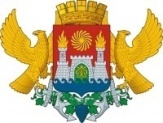 РОССИЙСКАЯ ФЕДЕРАЦИЯМИНИСТЕРСТВО ОБРАЗОВАНИЯ И НАУКИ РЕСПУБЛИКИ ДАГЕСТАНУПРАВЛЕНИЕ ОБРАЗОВАНИЯ Г. МАХАЧКАЛЫМУНИЦИПАЛЬНОЕ БЮДЖЕТНОЕ ОБЩЕОБРАЗОВАТЕЛЬНОЕ УЧРЕЖДЕНИЕ«ЛИЦЕЙ №52»ул. Громова,6-А   e-mаil: ege200652@yandex.ru  факс(8722)694780   тел. 69-47-80, 69-06-58Приказ№ ______                                                                             от ________2019г.«Об утверждении учебного плана на 2019-2020 учебный план»         На основании приказа Минобразования РФ от 09.03.2004 №1312 (ред. от 01.02. 2012г.)  «Об утверждении федерального базисного учебного плана и примерных учебных планов для образовательных учреждений Российской Федерации, реализующих программы общего образования» и в  целях организации образовательного процесса, на основании решения педагогического совета №1 от 30 августа 2019г.ПРИКАЗЫВАЮ:1.Утвердить на 2019-2020 учебный год планы:Учебный план 1х-4х классов, реализующих федеральный государственный образовательный стандарт начального общего образования (ФГОС НОО).Учебный план 5х-9х классов, реализующих федеральный государственный образовательный стандарт основного общего образования (ФГОС ООО).Учебный план 8х-9х (предпрофильных) классов, разработанный в соответствии с базисным учебным планом для предпрофильных (лицейских) классов.Учебный план 100 и 110 (общеобразовательных) классов, разработанный в соответствии с базисным учебным планом (БУП-2004г.) для образовательных школ РФ.Учебный план 10х-11х (профильных) классов, разработанный в соответствии с базисным учебным планом для профильных (лицейских) классов.Календарный учебный план-график работы лицея на 2019-2020 уч. год.Рабочие программы и календарно-тематические планирования учебных предметов в 1х-11х классах.План учебно-воспитательной работы лицея на 2019-2020 уч. год.План учебно-методической работы лицея на 2019-2020 уч. год.План  научно-методической работы лицея на 2019-2020 уч. год.План – график внутришкольного контроля по реализации ФГОС НОО.План – график внутришкольного контроля по реализации ФГОС ООО.План – график внутришкольного контроля ОП в 10х-11х классах.План внеурочной деятельности 1х-4х классов на 2019-2020 уч. год.План внеурочной деятельности 5х-8х классов на 2019-2020 уч. год.2.Утвердить перечень учебников, используемых в образовательном процессе в 2019-2020 уч. году (прилагается).3.Педагогическим работникам определить содержание общего образования по своим предметам на основе учебного плана и соответствующих государственных образовательных стандартов и представить на утверждение администрации не позднее 30.08.2019г.4.Контроль  исполнения данного приказа оставляю за собой.Директор МБОУ «Лицей №52»                                    /Сафарова С.Ш./